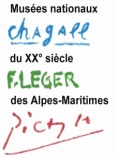 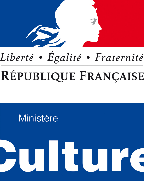 PRE-BOOKING FORM FOR GUIDED TOURSPersonal informationInformation about my group(s)Information about my visitPersonal request (I complete the space below to add the necessary details to my requestN.B.This form must be completed and sent back to : visiteguide-mn06@culture.gouv.frYou can go on our website for all information (exhibitions, prices, practical information…) : http://musees-nationaux-alpesmaritimes.fr/Company / SchoolAddressName of tour leaderPhone numberE-mailDate of demandNumber of group(s) Number of people  (group #1)Number of people (group #2)Age / Educational levelI choose the museumI suggest a date and time (#1)I suggest a date and time (#2)  I suggest a date and time (#3)  I suggest a date and time (#4)  I choose the durationI choose the languageI choose a visit or an activity